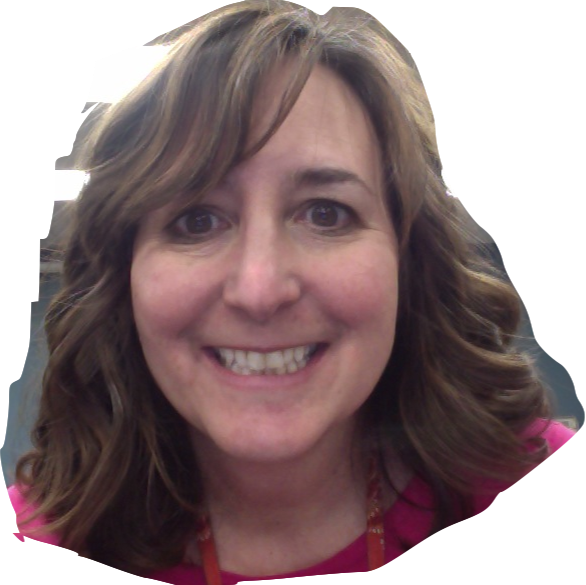 Mrs. Bowie is1/6 mom1/6 teacher1/6 wife1/4 bookworm1/12 friend1/12 baker	1/12 comedian That’s the whole Mrs. Bowie!